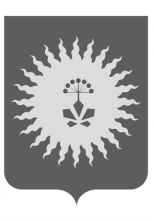 АДМИНИСТРАЦИЯ АНУЧИНСКОГО МУНИЦИПАЛЬНОГО РАЙОНАРАСПОРЯЖЕНИЕ«О создании комиссии по проведению обследования многоквартирных домов на территории Анучинского муниципального района»      На основании Федерального закона от 06.10.2003 № 131-ФЗ "Об общих принципах организации местного самоуправления в Российской Федерации", письма Государственной жилищной инспекции Приморского края от 07.12.2015 № 51/3021, Устава Анучинского муниципального районаУтвердить  состав Комиссии по проведению обследования многоквартирных домов на территории Анучинского муниципального района на предмет антитеррористической защищенности (Приложение 1).           2.   Обследование многоквартирных домов расположенных на территории Анучинского муниципального района провести до 09.12.2015 года.       3. Общему отделу администрации (Бурдейная) разместить в информационно-телекоммуникационной сети Интернет на официальном сайте администрации Анучинского муниципального района.      4. Контроль за исполнением настоящего распоряжения оставляю за собой.И.о. главы администрацииАнучинского муниципального района                                                А.Я. ЯнчукПриложение 1УтвержденПостановлениемадминистрации Анучинскогомуниципального районаот 08.12.2015 №  302-рСостав комиссии по проведению обследования многоквартирных домов на территории Анучинского муниципального района на предмет антитеррористической защищенности1. Холохоренко Александр Михайлович  – начальник отдела ГОЧС и МП администрации Анучинского муниципального района, председатель комиссии;2. Кравчук Анна Владимировна – старший специалист отдела жизнеобеспечения администрации Анучинского муниципального района, секретарь комиссии; 3. Щербинина Наталья Викторовна – старший специалист отдела имущественных и земельных отношений администрации Анучинского муниципального района, член комиссии;4. Главы сельских поселений Анучинского муниципального района, члены комиссии - по согласованию;5. Представители многоквартирного дома (старший по дому, собственник жилого помещения, УК, ТСЖ), члены комиссии – по согласованию.                                                                                                                    08.12.2015 годас. Анучино№302-р